Measuring with Digital Calipers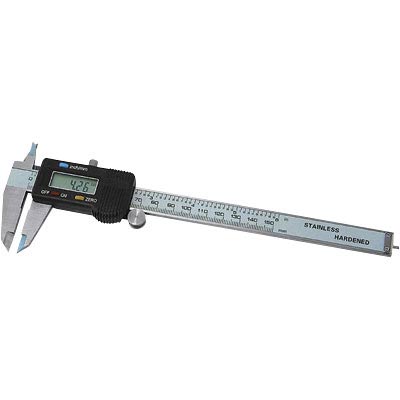 Directions:  Using the techniques that we learned to obtain accurate measurements, measure the following distances and write the answers in the answer blanks.